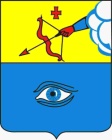 ПОСТАНОВЛЕНИЕ __08.08.2022_                                                                                                     № _2/10_г. ГлазовО назначении публичных слушаний по обсуждению проекта решения Глазовской городской Думы «Об утверждении Стратегии социально-экономического развития муниципального образования «Город Глазов» на период до 2030 года»Руководствуясь Федеральным законом  от 06.10.2003 № 131-ФЗ «Об общих принципах организации местного самоуправления в Российской Федерации», Положением «О порядке организации и проведения публичных слушаний на территории муниципального образования «Город Глазов», утвержденным решением Глазовской городской   Думы от 02.06.2005 № 447, руководствуясь Уставом муниципального образования «Город Глазов»,П О С Т А Н О В Л Я Ю:1. Публичные слушания по проекту решения Глазовской городской Думы «Об утверждении Стратегии социально-экономического развития муниципального образования «Город Глазов» на период до 2030 года» провести 31 августа 2022 года в 18.00 часов, в помещении, расположенном по адресу: Удмуртская Республика, город Глазов, ул. Динамо, д. 6, конференц-зал Администрации города Глазова (каб.224).1.1. Организацию и проведение публичных слушаний по проекту решения Глазовской городской Думы «Об утверждении Стратегии социально-экономического развития муниципального образования «Город Глазов» на период до 2030 года» возложить на управление экономики, развития города, промышленности, потребительского рынка и предпринимательства  Администрации города Глазова.1.2. Письменные замечания и предложения в проект решения Глазовской городской Думы «Об утверждении Стратегии социально-экономического развития муниципального образования «Город Глазов» на период до 2030 года» направлять в управление экономики, развития города, промышленности, потребительского рынка и предпринимательства  Администрации города Глазова по адресу: Удмуртская Республика, г. Глазов, ул. Динамо, д. 6, каб. 228 или по электронной почте:  econom05@glazov-gov.ru  в период с 11 августа по 31 августа  2022 года. 2. Настоящее постановление и  проект  решения Глазовской городской Думы «Об утверждении Стратегии социально-экономического развития муниципального образования «Город Глазов» на период до 2030 года» подлежат официальному опубликованию.	3. Контроль за исполнением настоящего постановления оставляю за собой.Глава города Глазова						                 С.Н. КоноваловГлавамуниципального образования«Город Глазов» «Глазкар» муниципал кылдытэтлэнтöроез